ОСТОРОЖНО! ТОНКИЙ ЛЕД!        В связи с установившейся морозной погодой специалистами администрации Тацинского сельского поселения, совместно с дружинниками Тацинской казачьей дружины, вблизи  водного объекта (пруд «Новоандреевский» ) расположенного на территории Тацинского сельского поселения    установили предупреждающие таблички.Не допускайте в этот период выхода детей на лед!           Безопасным для человека считается лед толщиной не менее  в пресной воде и  в соленой.	
         В устьях рек и протоках прочность льда ослаблена. Лед  непрочен в местах быстрого течения, бьющих ключей и стоковых вод, а так же в районах произрастания водной растительности, вблизи деревьев, кустов, камыша.
        Если температура воздуха выше 0 градусов держится более трех дней, то прочность льда снижается на 25%.	
         Прочность льда можно определить визуально: лед голубого цвета – прочный, белого – прочность его в 2 раза меньше, матово белый или с желтоватым оттенком - ненадежен.                       ЕДИНАЯ СЛУЖБА СПАСЕНИЯ «01», СОТОВЫЙ ОПЕРАТОР «112»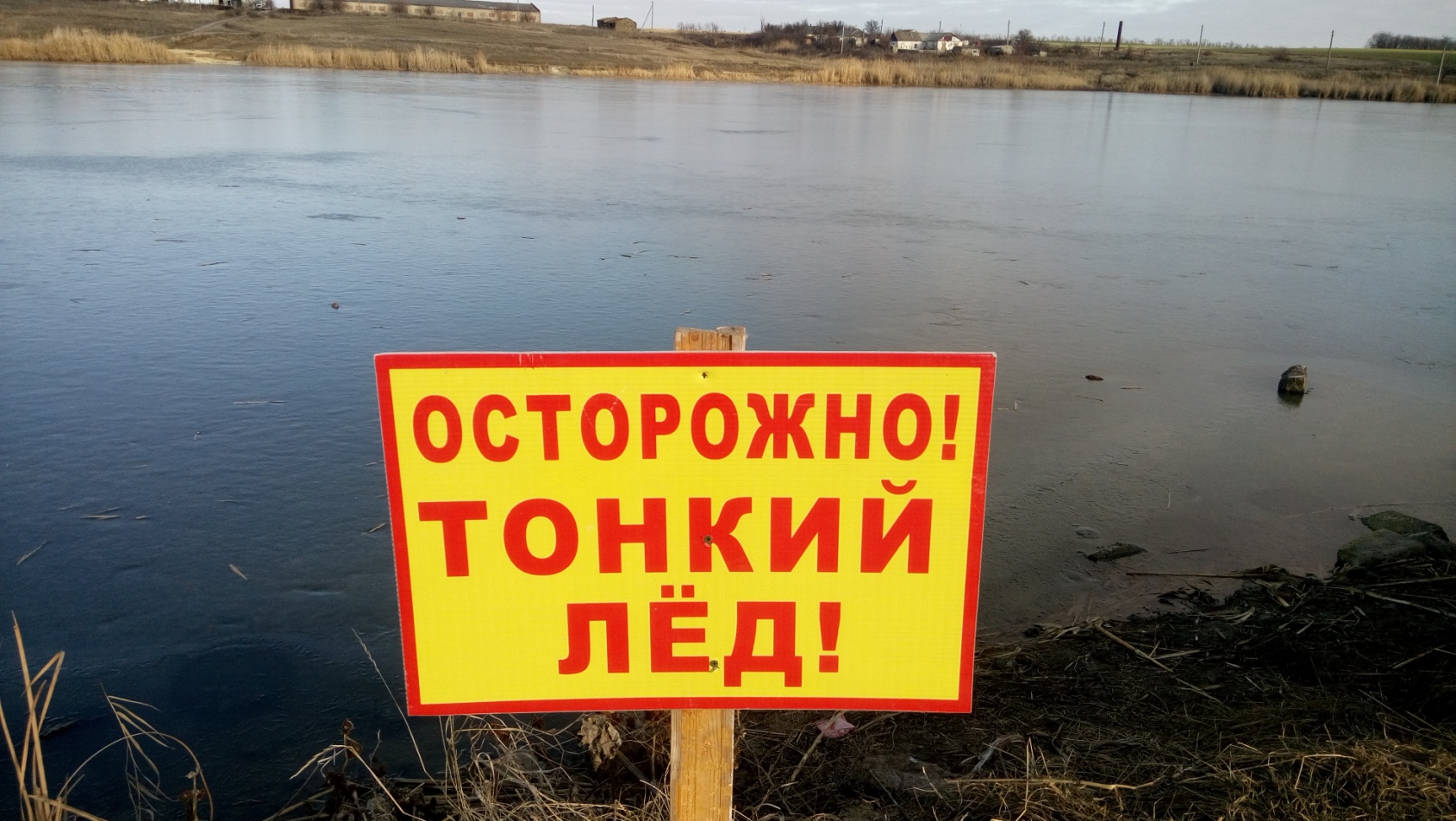 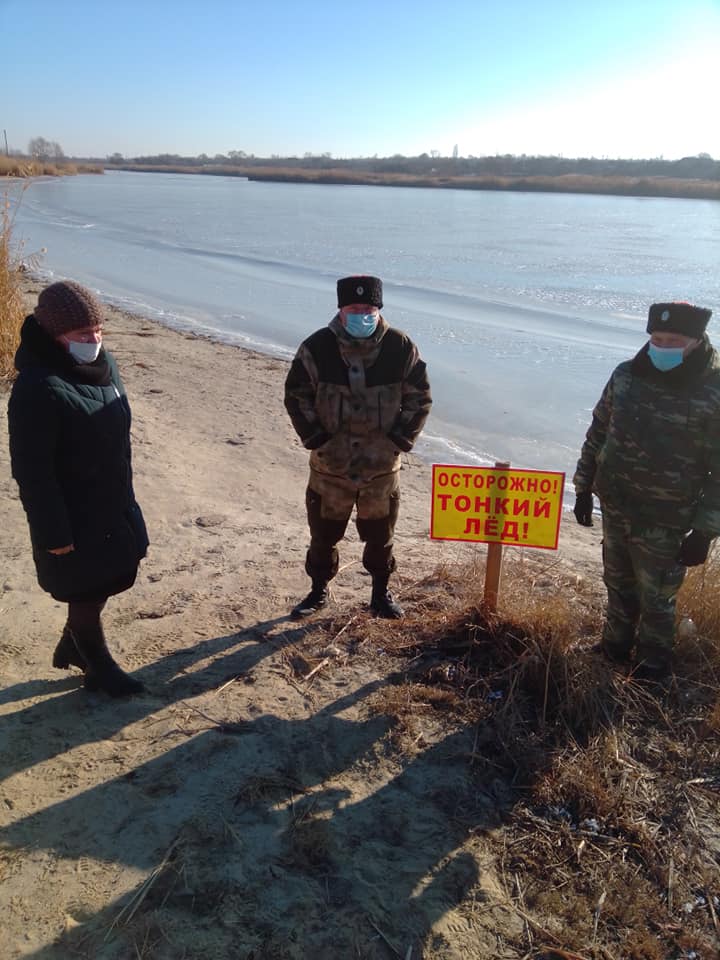 